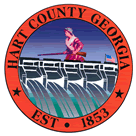 Hart  of CommissionersTuesday June 13, 2017                           5:30 p.m.PRAYER  PLEDGE OF ALLEGIANCECALL TO ORDERWELCOMEAPPROVE AGENDAAPPROVE MINUTES OF PREVIOUS MEETING(S)5/23/17 Regular MeetingREMARKS BY INVITED GUESTS, COMMITTEES, AUTHORITIESREPORTS BY CONSTITUTIONAL OFFICERS & DEPARTMENT HEADS’S REPORTCHAIRMAN’S REPORTMonthly Financial Report COMMISSIONERS’ REPORTSOLD BUSINESS         a)  SPLOST V         b)  Bid Opening Cheerleading Uniforms         c)  Bid Opening Football Uniforms         d)  Bid Opening Sports PhotographyNEW BUSINESSa)   Shirley Tax Refundb)	Public Defender FY18 Budgetc)	Permitting and taxation concerns for Mini-Housesd)	Water Well Trust Informatione)	Department of Human Services (DHS) Coordinated Transportation Services Agreementf)	Sheriff Office request for Secretary Position Paygrade ChangePUBLIC COMMENT EXECUTIVE SESSION –Personnel, Real EstateADJOURNMENTHart  of CommissionersJune 13, 2017 5:30 p.m.The Hart County Board of Commissioners met June 13, 2017 at 5:30 p.m. at the Hart County Administrative and . Vice Chairman Ricky Carter presided with Commissioners Frankie Teasley and Marshall Sayer in attendance. Chairman Joey Dorsey was attending his son’s baseball game; Commissioner R C Oglesby was absent due to sickness. Prayer Prayer was offered by Rev. Brad Goss. Pledge of Allegiance Everyone stood in observance of the Pledge of Allegiance. Call to Order Vice Chairman Carter called the meeting to order. Welcome Vice Chairman Carter welcomed those in attendance. Approve Agenda Commissioner Sayer moved to amend and approve the agenda to include item 15 real estate matters. Commissioner Teasley provided a second to the motion. The motion carried 3-0. Approve Minutes of Previous Meeting(s)  5/23/17 Regular Meeting Commissioner Teasley moved to approve the minutes of the May 23, 2017 meeting. Commissioner Sayer provided a second to the motion. The motion carried 3-0. Remarks By Invited Guests, Committees, Authorities None Reports By Constitutional Officers & Department Heads County Attorney Walter Gordon reported he is reviewing the proposed contract with GDOT concerning the landscaping project at the I-85 exit in Hart County; item to be placed on the next BOC meeting agenda. ’s Report Monthly Financial Report County Administrator Terrell Partain gave a report on the county’s financial status as month ending May 31, 2017; EMS substation site preparation will commence this week; building will be delivered July 7; new ambulance is scheduled to be picked up June 14; and the Road Department crew will start grading the site for Fire Station #10. Chairman’s Report Vice Chairman Carter inquired about striping on . Administrator Partain responded that he is waiting for GDOT to announce funding available for road projects.  Commissioners’ Reports None Old Business  SPLOST V Commissioner Sayer moved to authorize County Administrator Terrell Partain to notify the municipalities in  of the BOC’s decision to move forward with SPLOST V referendum to be placed on the ballot to fund various projects in the county and municipalities. Commissioner Teasley provided a second to the motion. The motion carried 3-0. Bid Opening Cheerleading Uniforms Following bid openings for cheerleading uniforms, Commissioner Teasley moved to defer the bids to County Administrator Partain and Recreation Director Owens for review and recommendation. Commissioner Sayer provided a second to the motion. The motion carried 3-0. Following bid openings that were not clearing noted on the outside of the Fed-Ex mailer, Commissioner Sayer moved not to throw out two envelopes that were marked cheerleading and football uniforms that were enclosed in the mailer. Commissioner Teasley provided a second to the motion. The cheerleading uniform bid was deferred to County Administrator Partain and Recreation Director Owens. The motion carried 3-0. Bid Opening Football Uniforms Following bid openings for football uniforms, Commissioner Sayer moved to defer the bids to County Administrator Partain and Recreation Director Owens for review and recommendation. Commissioner Teasley provided a second to the motion. The motion carried 3-0. A bid from Dillard’s Sporting Goods was rejected due to the vendor not following the bid instructions. Bid Opening Sports Photography Following bid openings for sports photography, Commissioner Sayer moved to defer the bids to County Administrator Partain and Recreation Director Owens for review and recommendation. Commissioner Teasley provided a second to the motion. The motion carried 3-0. New Business Shirley Tax Refund Commissioner Sayer moved to approve the tax refund for digest years 2014, 2015 and 2016. Commissioner Teasley provided a second to the motion. The motion carried 3-0. Public Defender FY18 Budget Commissioner Teasley moved to approve $81,955 for ’s portion of the Public Defender’s FY18 budget. Vice Chairman Carter provided a second to the motion. The motion carried 3-0. Permitting and taxation concerns for Mini-Houses Commissioner Sayer moved to defer the issue to County Attorney Walter Gordon for review and recommendation. Commissioner Teasley provided a second to the motion. The motion carried 3-0. Water Well Trust Information No action was taken; information will be provided on the county’s website.  Department of Human Services (DHS) Coordinated Transportation Services Agreement Commissioner Sayer moved to approve the DHS Service Agreement. Commissioner Teasley provided a second to the motion. The motion carried 3-0. Sheriff Office request for Secretary Position Paygrade Change Commissioner Sayer moved to table the request until all BOC members are available to discuss. Commissioner Teasley provided a second to the motion. The motion carried 3-0. Public Comment None Executive Session – Personnel/Real Estate Matters Commissioner Teasley moved to exit into Executive Session to discuss personnel and real estate matters. Commissioner Sayer provided a second to the motion. The motion carried 3-0. With no further action taken during Executive Session, Commissioner Teasley moved to convene the regular meeting session. Commissioner Sayer provided a second to the motion. The motion carried 3-0. Adjournment Commissioner Teasley moved to adjourn the meeting. Commissioner Sayer provided a second to the motion. The motion carried 3-0. ---------------------------------------------------------------		----------------------------------------------------------------Ricky Carter, Vice Chairman				Lawana Kahn, 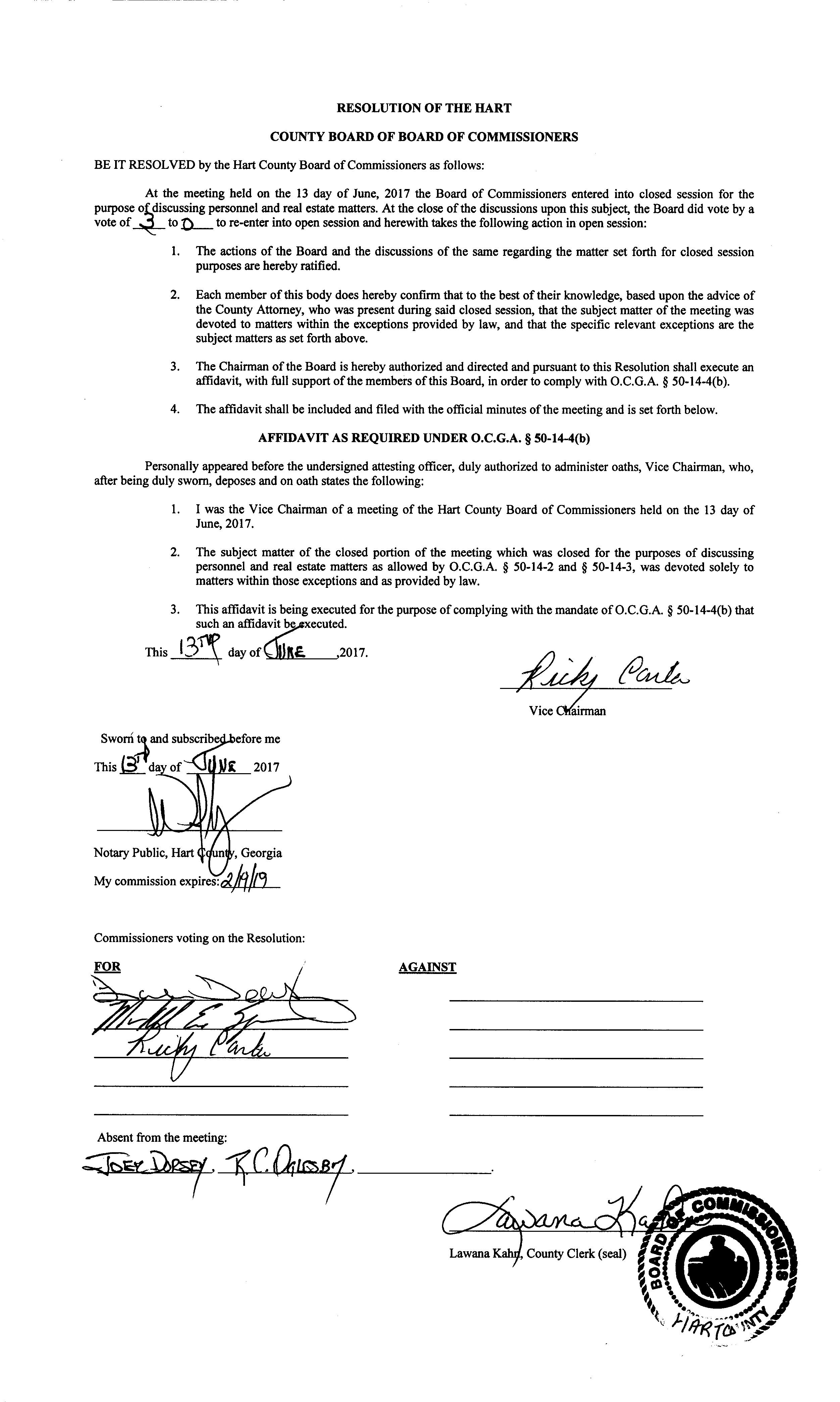 